.Count In: 32 counts from start of track(1 – 8) R cross, L side, R sailor step, L cross, R side, L behind, R side, L cross(9 – 16) R side rock, R crossing shuffle, ¼ turn stepping back, ¼ turn stepping to side, L shuffle(17 – 24) R kick step touch L, L kick step touch R, R heel, L heel, step R, ¼ pivot L(25 – 32) R crossing shuffle, ¼ turn, ½ turn, ¼ turn taking big step L, hold, ball walk, walk(33 – 40) L rock forward, step back L, touch right heel, hold, close R, L rock forward, L coaster step(41 – 48) R shuffle, step L, ½ pivot R, L shuffle, step R, ¼ pivot LSTART AGAIN, HAVE FUN!www.dancejam.co.uk - Rachaeldance@me.com - Tel: 07968 181933Bobbi With An I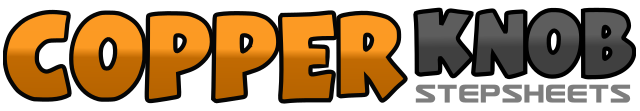 .......Count:48Wall:2Level:Easy Intermediate.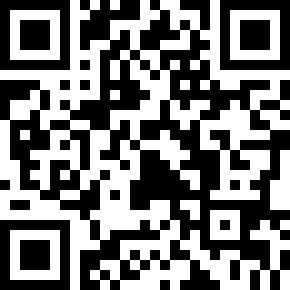 Choreographer:Rachael McEnaney (USA) - February 2010Rachael McEnaney (USA) - February 2010Rachael McEnaney (USA) - February 2010Rachael McEnaney (USA) - February 2010Rachael McEnaney (USA) - February 2010.Music:Bobbi With an I - Phil Vassar : (Album: Travelling Circus)Bobbi With an I - Phil Vassar : (Album: Travelling Circus)Bobbi With an I - Phil Vassar : (Album: Travelling Circus)Bobbi With an I - Phil Vassar : (Album: Travelling Circus)Bobbi With an I - Phil Vassar : (Album: Travelling Circus)........1 - 2Cross right over left (1), step left to left side (2), 12.003 & 4Cross right behind left (3), step left next to right (&), step right to right side (4) (right sailor step) 12.005 - 6Cross left over right (5), step right to right side (6), 12.007 & 8Cross left behind right (7), step right to right side (&), cross left over right (8) 12.001 - 2Rock right to right side (1), recover weight onto left (2) 12.003 & 4Cross right over left (3), step left to left side (&), cross right over left (4) 12.005 - 6Make ¼ turn right stepping back on left (5), make ¼ turn right stepping right to right side (6) 6.007 & 8Step forward on left (7), step right next to left (7), step forward on left (8) 6.001 & 2Kick right foot forward (1), step right next to left (&), touch left to left side (2) 6.003 & 4Kick left foot forward (3), step left next to right (&), touch right to right side (4) 6.005 & 6Touch right heel forward (5), step right next to left (&), touch left heel forward (6) 6.00& 7 - 8Step left next to right (&), step forward on right (7), pivot ¼ turn left (8) (weight ends on left) 3.001 & 2Cross right over left (1), step left to left side (&), cross right over left (2) 3.003 - 4Make ¼ turn right stepping back on left (3), make ½ turn right stepping forward on right (4) 12.005 - 6Make ¼ turn right taking big step to left side (5), hold (6), (as you hold drag right foot towards left) 3.00& 7 - 8Step in place with ball of right (&), step forward on left (7), step forward on right (8) 3.001 - 2Rock forward on left (1), recover weight onto right (2) 3.00& 3 - 4Step back on left (&), touch right heel forward (3), hold (4) 3.00& 5 - 6Step in place with right (&), rock forward on left (5), recover weight onto right (6) 3.007 & 8Step back on left (7), step right next to left (&), step forward on left (8) 3.001 & 2Step forward on right (1), step left next to right (&), step forward on right (2) 3.003 - 4Step forward on left (3), pivot ½ turn right (4) 9.005 & 6Step forward on left (5), step right next to left (&), step forward on left (6) 9.007 - 8Step forward on right (7), pivot ¼ turn left (8) (weight ends left) 6.00